Appendix A E-Submission of Assessments through Turnitin UK: Good Practice Guidelines for GCU Staff _________________________________________________________________________________Electronic submission of summative coursework by students through Turnitin is increasingly used across the University and is actively encouraged.  The GCU Online Similarity Checking Policy states that all standard academic summative submissions of coursework will be submitted through Turnitin. Turnitin is a similarity checking application that is used to help students develop their academic writing and referencing skills and enhance their understanding of plagiarism and collusion. Before using Turnitin, you should read the GCU Online Similarity Checking Policy Guidelines.To ensure a smooth e-submission process, the following practices are recommended:Plan your Submission Timescale Ensure your date and time for submission are set for when students can contact someone if they have an issue. In practice this means:avoiding a deadline of midnight on Friday unless you are available to be contactedgenerally trying to avoid Friday as a submission day.ideally setting your submission time for before 12 noon. 2. Be aware of the limitations of the file submission systemTurnitin accepts a text file size of up to 40MB (or approximately 400 pages of text).Specify a file type so your students know what format to submit, what you want to assess and what the system will accept.  Screenshot 1 below illustrates the Turnitin details which are shown to students when they are submitting their coursework.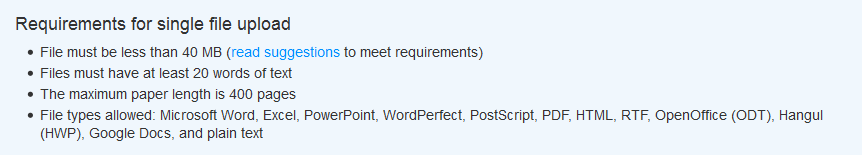 Screenshot 13. Complete the assignment submission settings Complete the required settings to suit your assignment. Screenshot 2 below shows an example of settings which meet GCU’s three week feedback timescale requirements: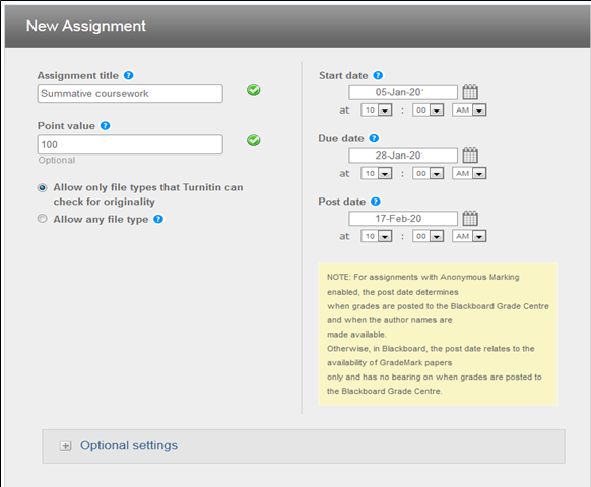 Screenshot 2Screenshot 2 shows the top level settings. You should enter a relevant total in the point value cell to enable proper marks entry in Grade Centre. Select  “Optional settings” to add some further key information as shown in Screenshot 3 below.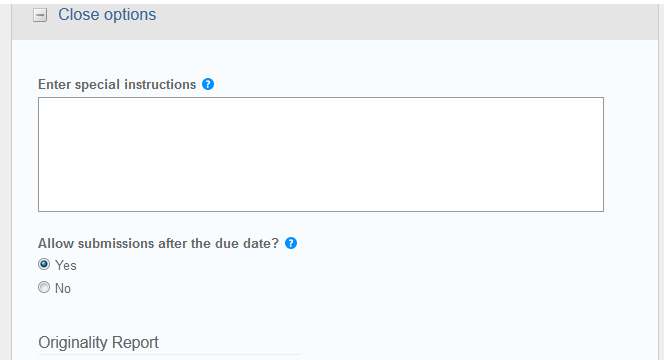 Screenshot 3If you are unsure how to proceed in terms of settings for your assessment, then please contact your School Learning Technologists.4. Further actions to help reduce student submission issuesThe Enter special instructions section is where you can help your students by specifiying what is expected of them and what to do if they have a submission problem.Enter special instructions 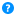 You should also make this information available to students outside of the Turnitin submission.Screenshot 4 shows examples of other actions to be added to suit the requirements for your assignment: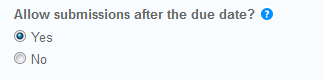 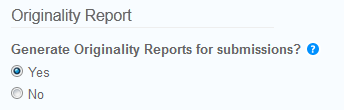 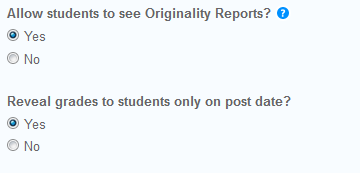 Screenshot 4Finally, most of these guidelines will have some relevance to other forms of e-submission but will require some adaptation. Your School Learning Technologists, GCU LEAD Blended Learning team and your colleagues can help support you not only with e-submission but also on using the range of assessment tools in GCULearn. Further guidance is available at:Instructor Quick Start Guide guides.turnitin.com/01_Manuals_and_Guides/Instructor/Instructor_QuickStart_GuideInterpreting a Similarity Report guides.turnitin.com/01_Manuals_and_Guides/Instructor/Instructor_User_Manual/21_Originality_Check  Turnitin for iPad guides.turnitin.com/01_Manuals_and_Guides/iPad_User_Manual 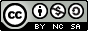 The GCU Online Similarity Checking Policy by the Similarity Checking Working Group is licensed under a Creative Commons Attribution-Non-Commercial-ShareAlike 4.0 International Licence